Publicado en  el 28/11/2016 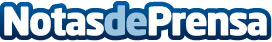 Las mejores ideas para decorar con mantas y plaidsEl plaid o manta es todo un must-have de la temporada de otoño-invierno. Cálido, confortable, elegante e increíblemente versátil, el plaid se convierte en nuestra pieza estrella para estar a gusto en casa durante los meses más fríos del añoDatos de contacto:Nota de prensa publicada en: https://www.notasdeprensa.es/las-mejores-ideas-para-decorar-con-mantas-y_1 Categorias: Interiorismo Moda http://www.notasdeprensa.es